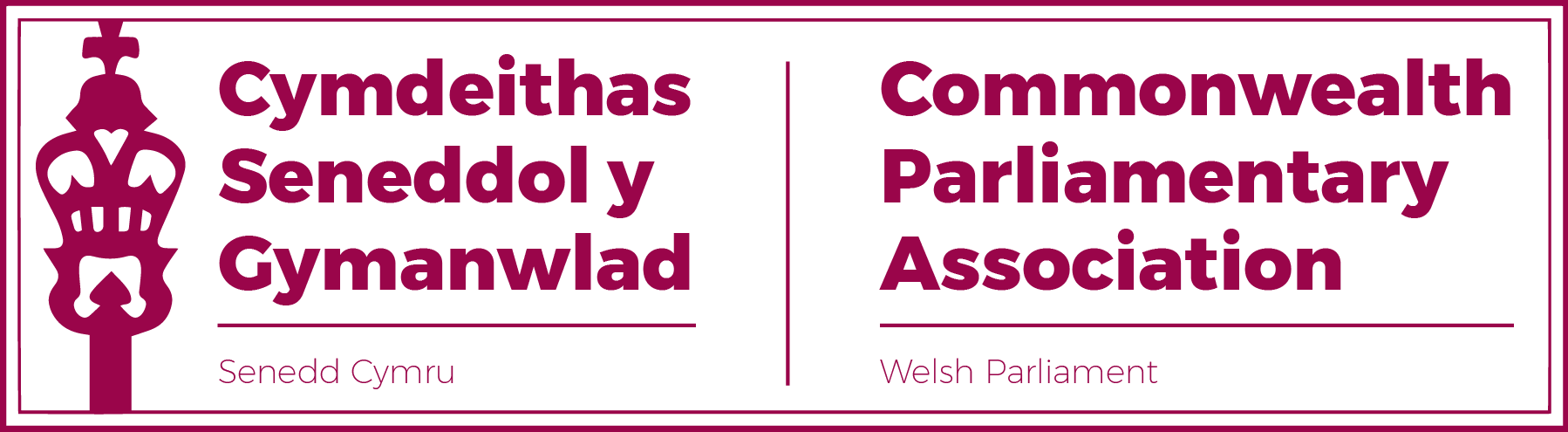 CYFARFOD PWYLLGOR GWEITHREDOL Y GANGEN
 16 Chwefror 2022COFNODIONYn bresennol
Rhun ap Iorwerth AS, Cadeirydd
David Rees AS (Is-lywydd)
Delyth Jewell AS
Alun Davies AS
Rhianon Passmore AS
Natasha Asghar AS
 Sam Rowlands ASYsgrifenyddiaeth
Al Davies, Ysgrifennydd Dros Dro y Gangen
Enfys Roberts, Tîm Cysylltiadau RhyngwladolYMDDIHEURIADAU AM ABSENOLDEBDimCOFNODION Y CYFARFOD DIWETHAF – Papur CPA 6S 01-21Derbyniwyd y cofnodion fel cofnod cywir.Roedd nifer o faterion yn codi o’r cofnodion. The followingNodwyd y camau gweithredu a ganlyn, ac roedd pob un ohonynt wedi'u cwblhau.
Dewis Cynrychiolwyr Pwyllgor Llywio Cangen Seneddwragedd y Gymanwlad.

Yn dilyn sawl cyfarfod, cytunwyd ar gylchdro arfaethedig, a fyddai’n golygu bod y tair aelod benywaidd o Bwyllgor Gweithredol ein cangen yn eistedd ar Bwyllgor Llywio Seneddwragedd y Gymanwlad yn ystod Chweched Tymor y Senedd.

Nododd y Cadeirydd, ers i'r trefniant hwn gael ei gytuno, fod Natasha Asghar AS a Rhianon Passmore AS wedi cynnig eu hunain ar gyfer Cadeirydd Seneddwragedd y Gymanwlad BIMR. Pe bai'r naill neu'r llall yn llwyddiannus yna byddai angen edrych ar y cylchdro unwaith eto gan y byddai angen lle parhaol ar Gadeirydd Seneddwragedd y Gymanwlad ar y Pwyllgor Llywio am ei thymor llawn.

Holwyd pam yr oedd yn ymddangos mai ein cangen ni oedd yr unig un gyda mwy nag un cynrychiolydd ar y Pwyllgor Llywio a bod canghennau eraill yn cael eu cynrychioli gan un Aelod yn unig.

Camau i’w cymryd:   Ysgrifenyddiaeth y Gangen i gysylltu ag Ysgrifenyddiaeth BIMR i geisio eglurder ar hyn.Dewis Hyrwyddwr Cangen Seneddwyr y Gymanwlad ag Anableddau.

Mark Isherwood AS oedd yr unig ymgeisydd ar gyfer y rôl hon ac roedd Aelodau'r Gangen yn falch o dderbyn ei enwebiadau. Llythyr o ddiolch i Ann Jones.

Cafodd y llythyr hwn o ddiolch ei anfon at Ann Jones a chafodd yr Aelodau weld copi o'r llythyr.Dewis Cynrychiolydd Cangen ar gyfer gweithgor “Argyfwng Hinsawdd” BIMR.

Roedd Llyr Gruffydd AS yn falch o dderbyn cynnig y Gangen i gynrychioli'r Senedd ar y Gweithgor BIMR newydd hwn.ADOLYGIAD O WEITHGAREDDAU DIWEDDARAdborth ar gyfarfodydd, ymweliadau,
digwyddiadau a chynadleddau diweddar a chamau dilynolGweminar Hinsawdd CPA y DU a Chyfres Bord Gron
15/28 Hydref

Gwaetha’r modd, nid oedd yr aelodau wedi gallu cymryd rhan yn y Ford Gron hon.Gweithgor BIMR ar “Argyfwng Hinsawdd” Dyddiadau 
Rhithwir
 ym mis Tachwedd 21 – mis Chwefror 22Roedd Llyr Gruffydd yn bresennol yn y cyfarfod hwn, sef sesiwn ffurfiol gyntaf y Gweithgor, a gynhaliwyd gan Julie Elliott AS (y DU) ar y testun “Stori Equinor a Norwy”.

Camau i’w cymryd: Yr Ysgrifenyddiaeth i anfon y nodyn, a ddrafftiwyd gan Jon Davies, ymlaen ar y sesiwn hon.  Cyfarfodydd Pwyllgor Llywio CWP BIMR
Rhithwir
18 Tachwedd 2021 a 3 Chwefror 2022

Cafwyd adborth gan Natasha Asghar AS a Rhianon Passmore AS ar y cyfarfodydd hyn a oedd wedi canolbwyntio ar Seneddau Sensitif o ran Rhywedd ac Archwiliadau ynghylch Rhywedd. 
Ers hynny roedd y Senedd wedi darparu dogfen yn amlinellu ei safbwynt. 

Sioeau Teithiol Seneddwragedd y Gymanwlad yn y DU:22 TachweddRoedd Natasha Asghar AS yn bresennol yn y Sioe Deithiol hon ac yn ei hôl hi, roedd y sesiwn yn un gadarnhaol, yn canolbwyntio ar y mater pwysig o hyfforddiant i fynd i'r afael ag Aflonyddu ar Seneddwyr Benywaidd drwy Gyfryngau Cymdeithasol.Nodyn:Ers hynny mae CPA y DU wedi rhyddhau recordiad o’r sesiwn hon,  
  sydd ar gael ymaCyfarfod rhanbarthol Seneddwyr y Gymanwlad ag Anableddau
Rhithwir17 IonawrRoedd Mark Isherwood AS yn bresennol yn y cyfarfod rhithwir hwn lle’r oedd y Gangen wedi darparu hunanasesiad o’r Senedd fel senedd gynhwysol o ran anabledd. Wrth symud ymlaen, ceisiodd y grŵp greu grid o feysydd blaenoriaeth ar gyfer gweithredu drwy nodi meysydd allweddol i’w gwella o bob deddfwrfa.Ymweliad Uchel Gomisiynydd Awstralia â'r DU
y Senedd
15 Chwefror.
Roedd y Llywydd wedi bod yn falch o’r cyfle i gwrdd â’r Uchel Gomisiynydd lle cawsant gyfle i drafod ystod o faterion o ddiddordeb i’r Uchel Gomisiynydd, gan gynnwys cysylltiadau rhwng Cymru ac Awstralia, y Gymraeg a materion cyfansoddiadol.5. 	BLAENGYNLLUNIO Cyfarfodydd, ymweliadau, digwyddiadau a chynadleddau arfaethedig	
Materion ynghylch Masnachu Pobl trwy Chwaraeon
Gweithdy Rhithwir
22-24 Chwefror

Atgoffwyd yr aelodau o'r cyfle i gymryd rhan yn y sesiwn hon, er y nodwyd y byddai hyn yn digwydd yn ystod toriad yr wythnos ganlynol.
Seminar San Steffan (seminar 70)
Hybrid 
14 – 18 MawrthDywedodd y Cadeirydd fod y Gangen yn falch bod Sam Rowlands AS a Natasha Asghar AS wedi gallu bod yn bresennol yn y Seminar hon a anelwyd at seneddwyr  oedd newydd eu hethol. At hynny, bu trefnwyr y CPA yn awyddus i gydbwyso ein cynrychiolaeth â chynnig am leoedd i Aelod o’r Blaid Weithredol ond nid oedd yr un o’r tri Aelod Llafur newydd yn gallu bod yn bresennol y tro hwn.

Nid oedd unrhyw ddefnydd o'r lleoedd rhithwir a gynigiwyd i Grwpiau'r Senedd.

Cynhadledd Flynyddol BIMR (cynhadledd 51) (gan gynnwys ethol Cadeirydd Seneddwragedd y Gymanwlad) 
Ynys Manaw
23–26 Mawrth

Trafododd y Gangen y Gynhadledd BIMR sydd i ddod a'r angen i ddewis ein dirprwyaeth.
Gwnaeth Is-lywydd y Gangen yr achos y dylai Rhianon Passmore AS a Natasha Asghar AS gael y cyfle i fynd i’r gynhadledd hon, o ystyried y byddai’r broses o ethol Cadeirydd Seneddwragedd y Gymanwlad BIMR – yr oedd y ddau wedi cynnig eu hunain ar ei gyfer – yn cael ei gynnal yng Nghyfarfod Cyffredinol Blynyddol y Gynhadledd.

Codwyd manylion y cap a oedd yn berthnasol i gyfranogiad Aelodau Gweithredol Cangen yng Nghynadleddau BIMR.

Cam i’w gymryd:   Ysgrifenyddiaeth y Gangen i ddosbarthu Rheolau'r Gangen sy'n egluro'r mater hwn.

Nodyn: Roedd dirprwyaeth derfynol Cangen y Senedd a ddewiswyd fel a ganlyn:

Rhun ap Iorwerth AS (Cadeirydd)
David Rees AS (Is-lywydd)
Rhianon Passmore AS
Natasha Asghar AS

gydag Alun Davies AS, Delyth Jewell AS, a Sam Rowlands AS hefyd wedi cael cynnig y cyfle i fod yn bresennol.

Cyfarfod Pwyllgor Gweithredol Canol Blwyddyn y CPA
(er gwybodaeth yn unig)
Assam, India
9 Ebrill

Nododd y Cadeirydd y cyfarfod llywodraethu sydd i ddod ac y byddai'r Ysgrifennydd Rhanbarthol Jon Davies a'n Cynrychiolwyr BIMR yn adrodd yn ei gylch maes o law.Fforwm Merched y Gymanwlad (fel rhan o CHOGM 2022)
Kigali, Rwanda
wythnos yn dechrau 20 Mehefin

Nododd y Cadeirydd y cyfarfod CHOGM sydd i ddod – sef cyfarfod y byddai'r Gangen yn ei fonitro – rhag ofn y gallai Aelodau gymryd rhan yn y Fforwm Merched, fforwm yr oedd y Gangen wedi anfon cynrychiolwyr iddo yn flaenorol. 

Cynhadledd Seneddol y Gymanwlad (cynhadledd 65)
Halifax, Nova Scotia, (Cynhelir gan Senedd Ffederal Canada)
20 – 26 Awst
Roedd dyddiadau'r CPC bellach wedi'u cadarnhau a byddai'r Gangen yn disgwyl gwahoddiad ffurfiol cyn ein Cyfarfod Cangen nesaf. 
6. 	EITEMAU NEWYDD / UNRHYW FATER ARALLProsiect ymchwil – Arferion Seneddol sy'n Sensitif o ran Rhywedd yn BIMR

 Deallwyd fod amryw aelodau o’n Cangen, bellach mewn  
 cysylltiad â Dr Jessica Smith o Brifysgol Southampton ynghylch 
 ymchwil yr oedd yn ei chynnal ar Seneddau sy’n Sensitif o ran RhyweddCafwyd trafodaeth fer ar flaenoriaethau’r Gangen.

Camau i’w cymryd:  Ysgrifenyddiaeth y Gangen i dynnu sylw at y rhain, fel y nodir yn Rheolau'r Gangen.Hyfforddiant Cenhadaeth Sylwedydd Etholiad

Gofynnodd y Dirprwy Lywydd a oedd unrhyw ddiweddariad ynghylch pryd y byddai’r hyfforddiant nesaf ar Genhadaeth Sylwedydd Etholiad yn cael ei gynnal.

Camau i’w cymryd:   Ysgrifenyddiaeth y Gangen gynnal gwaith dilynol ar hyn gydag Ysgrifenyddiaeth BIMR.

Nodyn: Cadarnhawyd wedyn y byddai’r hyfforddiant Cenhadaeth Sylwedydd Etholiad BIMR nesaf yn cael ei gynnal ar 14–15 Gorffennaf 2022.7.	     DYDDIAD CYFARFOD YN Y DYFODOL:	
 Mis Mai / mis Mehefin 2022 (i'w gadarnhau)
                      
 					  DIWEDD.